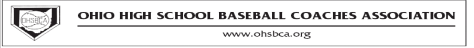 Gene Bumgardner, 2nd Vice President Executive Board Unioto High School 14193 Pleasant Valley Road,Chillicothe, Ohio 45601 School: (740) 773-4105 ext 4113 Cell:740-352-4602 Email: gbumgardner@gotanks.org   OHSBCA 2022 Exhibit Hall Contract for January 20th and 21st – 2022 Hyatt Regency Hotel 350 North High St. Columbus, Ohio 43215 Company Name: _______________________________________________________ Address: ______________________________________________________________ City: _________________________ State: ______________ Zip Code: _______________ Contact Name:_________________________ Business Phone: (________)_________________ Cell Phone: (________)__________________ Email: __________________________________ Name Tags printed for_________________________ _________________________  _________________________ _________________________ *The Hyatt Regency, in association with the Ohio High School Baseball Coaches Association will NOT be responsible for  any lost or damaged items which may occur during the OHSBCA Exhibit Hall Show. _______________________________________ ________________  Signature of Exhibitor Date Checks should be made payable to the: “OHSBCA” Reminder you must supply a door prize (minimum $30 value) to be raffled off and picked up by the winner on  Thursday or Friday If you need more than 11’ of frontage for your display you must make the arrangements NOW below PLEASE CHECK ALL THAT APPLY BELOW & RETURN WITH PAYMENT BY: DECEMBER 13, 2021 YOU MUST FURNISH YOUR OWN EXTENSION CORDS!!! Vendor Hall Display:  • Circle the number of 11’ table frontage space @ $400.00 per 11’ table you need: 1 2 3 (Fee for Booth is $375.00 is registered by 12/1/21)• Special Requests for Booth:  _____ An electric outlet for my display  _____ Booth against wall in order to hang signs (Not guaranteed assigned on a first come basis) • Email Blast Advertising Option:  _____ I am enclosing an additional $100.00 for an email blast out to the OHSBCA membership coaches   (Email me at cdbcaohio@gmail.com the copy of the ad you want emailed out to the coaches) Please note the Exhibit Hall WILL NOT be open on Saturday, January 18th. As noted on the clinic agenda, the Exhibit  Hall will be open from 3-10 PM on Thursday, January 16th and from 8 AM-6 PM on Friday, January 17th. DEADLINE: Friday, December 13th, 2021 Return this Contract and Payment To: Gene Bumgardner, Unioto High School 14193 Pleasant Valley Road,Chillicothe, Ohio 45601 